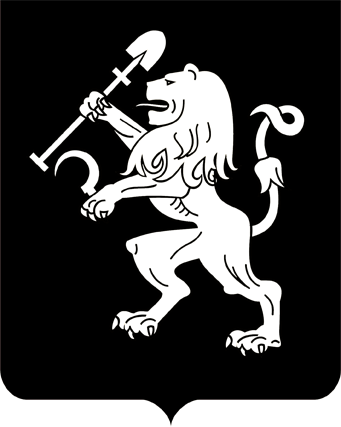 АДМИНИСТРАЦИЯ ГОРОДА КРАСНОЯРСКАПОСТАНОВЛЕНИЕО внесении изменений в постановление администрации города от 09.09.2015 № 578На основании обращения департамента муниципального имущества и земельных отношений администрации города, информации Управления Росреестра по Красноярскому краю, в целях устранения выявленных технических ошибок, руководствуясь статьями 41, 58, 59 Устава города Красноярска,ПОСТАНОВЛЯЮ:1. Внести в постановление администрации города от 09.09.2015             № 578 «Об установлении публичного сервитута на земельные участки, расположенные в жилом массиве индивидуальной застройки «Нанжуль-Солнечный» следующие изменения:1) в приложении 1:строки 41, 111, 115, 144 исключить;строку 87 изложить в редакции согласно приложению 1 к настоящему постановлению;в строке 93 в графах «Площадь, кв. м», «Площадь зоны действия публичного сервитута, кв. м» цифры «447» заменить цифрами «477»;в строке 182 в графах «Площадь, кв. м», «Площадь зоны действия публичного сервитута, кв. м» цифры «895» заменить цифрами «859»;в строке 186 в графе «Площадь зоны действия публичного сервитута, кв. м» цифры «88» заменить цифрами «533»;в строке 350 в графах «Площадь, кв. м», «Площадь зоны действия публичного сервитута, кв. м» цифры «9817» заменить цифрами «17»;дополнить строками 41.1–41.61, 111.1–111.8, 115.1, 115.2, 144.1, 144.2 в редакции согласно приложению 2 к настоящему постановлению;2) приложение 2 изложить в редакции согласно приложению 3                 к настоящему постановлению.2. Настоящее постановление опубликовать в газете «Городские новости» и разместить на официальном сайте администрации города               в течение трех дней со дня его принятия.3. Постановление вступает в силу со дня его официального опуб-ликования.Глава города                                                                          Э.Ш. Акбулатов24.12.2015№ 828